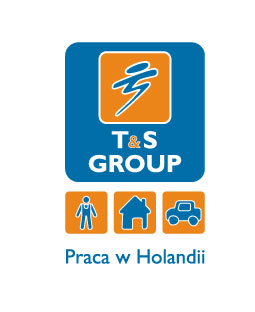 it programmerT&S Group to Agencja Pośrednictwa Pracy z wieloletnim doświadczeniem (posiada certyfikat: KRAZ 3745).Holandia, Waalwijk Job descriptionIT ProgrammerThe job requirements and skills:Professional EnglishProfessional XML programmingDTD and schemaXSLGood knowledge of MS SQL. Knowledge of Oracle and SAP is a preVery good knowledge of MS Word and MS ExcelVery good knowledge of Adobe Acrobat Professional and FrameMakerGood knowledge of data migration toolsKnowledge of controlled vocabularies, thesauri and ontologyExcellent analytical skillsPrimarily working on site at Qdossier office in Waalwijk.We offer:Work in a prestigious company with the opportunity of occupational developmentOpportunity of long-term cooperationGood remuneration with possible raiseWork in a nice and friendly environmentPossibility of using the accommodation, insurance and local transport offered by the employment agency in the Netherlands or organisation of these provisions by the employee himself or herselfGuardianship of Polish residents.Additional information:The first applications to be reviewed during the recruitment process are the ones sent via the form at the www.tnsgroup.pl and fulfilling the required criteria. The registration form must include a CV in the English language. 